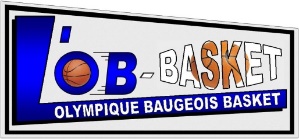 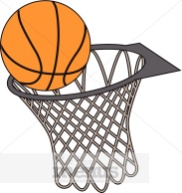 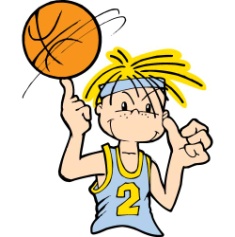 LE BASKET T’INTÉRESSE ?Viens avec tes amis au gymnase du Vieil-Baugéparticiper aux journées découvertes Le SAMEDI 12 MAI de 10H30 à 12H00 pour tous !Puis sur les créneaux d’entrainements selon ton âge :Les MERCREDIS 15, 22 et 25 mai 20197 Filles et garçons nés de 2004 à 2007 (U13 et U15) de 16h00 à 17h30 Filles et garçons nés de 2008 à 2009  (U11) de 17h30 à 19h00 Les VENDREDIS 17, 24 et 31 mai 2019 Garçons nés de 2002 et 2005 (U15 et U17) de 19h15 à 20h45 Filles nées de 2003 et avant (U18 et seniors) de 20h45 à 22h15Les SAMEDIS 18 ET 25 MAI 2019AI Filles et garçons nés de 2010 à 2014 (U7 Babybasket et U9) de 10h00 à 11h00Tu pourras t’essayer sur les dribbles, les tirs, les passes et participer à des jeux et matchs de basket.Il suffit que tes parents t’accompagnent à la salle et s’ils le veulent, ils pourront rester pour découvrir tes qualités de jeune basketteur.Si tu le souhaites, tu pourras t’inscrire pour la saison 2019-2020.A bientôtLes responsables de l’OLYMPIQUE BAUGEOIS BASKETLE BASKET T’INTÉRESSE ?Viens avec tes amis au gymnase du Vieil-Baugéparticiper aux journées découvertes Le SAMEDI 12 MAI de 10H30 à 12H00 pour tous !Puis sur les créneaux d’entrainements selon ton âge :Les MERCREDIS 15, 22 et 25 mai 20197 Filles et garçons nés de 2004 à 2007 (U13 et U15) de 16h00 à 17h30 Filles et garçons nés de 2008 à 2009  (U11) de 17h30 à 19h00 Les VENDREDIS 17, 24 et 31 mai 2019 Garçons nés de 2002 et 2005 (U15 et U17) de 19h15 à 20h45 Filles nées de 2003 et avant (U18 et seniors) de 20h45 à 22h15Les SAMEDIS 18 ET 25 MAI 2019AI Filles et garçons nés de 2010 à 2014 (U7 Babybasket et U9) de 10h00 à 11h00Tu pourras t’essayer sur les dribbles, les tirs, les passes et participer à des jeux et matchs de basket.Il suffit que tes parents t’accompagnent à la salle et s’ils le veulent, ils pourront rester pour découvrir tes qualités de jeune basketteur.Si tu le souhaites, tu pourras t’inscrire pour la saison 2019-2020.A bientôtLes responsables de l’OLYMPIQUE BAUGEOIS BASKET